STATE OF MAINE REQUEST FOR PROPOSALS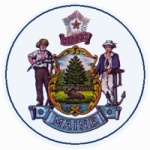 RFP AMENDMENT # 1RFP NUMBER AND TITLE:RFP# 202312252FY 25-27 Competitive Grant Application for Adult Education and Family Literacy Act (AEFLA) (WIOA, sec 231)RFP ISSUED BY:Department of Education AMENDMENT DATE:February 7, 2024PROPOSAL DUE DATE:March 7, 2024, no later than 11:59 p.m. local timePROPOSALS DUE TO:Proposals@maine.govDESCRIPTION OF CHANGES IN RFP (if any):The State Priorities listed on pg. 19 (Part II.D) and pg. 28 (Part V.D.4.2) of the RFP are amended. DESCRIPTION OF CHANGES IN RFP (if any):The State Priorities listed on pg. 19 (Part II.D) and pg. 28 (Part V.D.4.2) of the RFP are amended. REVISED LANGUAGE IN RFP (if any):Pg. 19 (Part II.D): State Priority #2 is mistakenly listed as “Equitable service delivery across rural counties.” The correct three (3) State Priorities are (as listed at the top of page 19):Serving Multilingual learners Digital Equity Integrated Education and Training / Workplace Literacy Activities leading to MSG’s based on academic and occupational learning progress and completions.Pg. 28 (Part V.D.4.2):Part V.D.4.2 also mistakenly describes “Equitable service delivery across rural counties.” This section is replaced with the following language:Digital Equity: competitive priority points (up to 5 points) will be awarded to proposals that include strategies to enhance access, digital equity, targeted educational and support services across the service area. Proposals that earn competitive points will contain:Regional data specific to educational needs At least one identified strategy based on data. Partnerships that support expanded accessStrategies to address digital equity (access and literacy)REVISED LANGUAGE IN RFP (if any):Pg. 19 (Part II.D): State Priority #2 is mistakenly listed as “Equitable service delivery across rural counties.” The correct three (3) State Priorities are (as listed at the top of page 19):Serving Multilingual learners Digital Equity Integrated Education and Training / Workplace Literacy Activities leading to MSG’s based on academic and occupational learning progress and completions.Pg. 28 (Part V.D.4.2):Part V.D.4.2 also mistakenly describes “Equitable service delivery across rural counties.” This section is replaced with the following language:Digital Equity: competitive priority points (up to 5 points) will be awarded to proposals that include strategies to enhance access, digital equity, targeted educational and support services across the service area. Proposals that earn competitive points will contain:Regional data specific to educational needs At least one identified strategy based on data. Partnerships that support expanded accessStrategies to address digital equity (access and literacy)All other provisions and clauses of the RFP remain unchanged.All other provisions and clauses of the RFP remain unchanged.